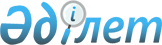 О вопросах Министерства юстиции Республики КазахстанПостановление Правительства Республики Казахстан от 24 декабря 2008 года № 1243
      Правительство Республики Казахстан 

ПОСТАНОВЛЯЕТ

:





      1. Создать:





      1) государственное учреждение - территориальный орган Министерства юстиции Республики Казахстан - управление юстиции Алатауского района Департамента юстиции города Алматы Министерства юстиции Республики Казахстан (далее - учреждение 1);





      2) государственное учреждение Комитета регистрационной службы и оказания правовой помощи Министерства юстиции Республики Казахстан - Центр обслуживания населения Алатауского района города Алматы (далее - учреждение 2).





      2. Министерству юстиции Республики Казахстан в установленном законодательством порядке обеспечить:





      1) утверждение положения учреждения 1, устава учреждения 2 и их государственную регистрацию в органах юстиции;





      2) принятие иных мер, вытекающих из настоящего постановления.





      3. Установить, что финансирование учреждений осуществляется за счет и в пределах средств, предусмотренных в республиканском бюджете Министерству юстиции Республики Казахстан.





      4. Внести в 
 постановление 
 Правительства Республики Казахстан от 28 октября 2004 года № 1120 "Вопросы Министерства юстиции Республики Казахстан" (САПП Республики Казахстан, 2004 г., № 41, ст. 532) следующие дополнения:





      1) 
 Перечень 
 государственных учреждений - территориальных органов Министерства юстиции Республики Казахстан, утвержденный указанным постановлением, дополнить строкой, порядковый номер 221, следующего содержания:



      "221. Управление юстиции Алатауского района Департамента юстиции города Алматы Министерства юстиции Республики Казахстан";





      2) 
 Перечень 
 организаций, находящихся в ведении Комитета регистрационной службы и оказания правовой помощи Министерства юстиции Республики Казахстан, утвержденный указанным постановлением:





      раздел 2. "Государственные учреждения" дополнить строкой, порядковый номер, 27-1 следующего содержания:



      "27-1. Государственное учреждение "Центр обслуживания населения Алатауского района города Алматы".





      5. Настоящее постановление вводится в действие с 1 января 2009 года.

      

Премьер-Министр




      Республики Казахстан                       К. Масимов


					© 2012. РГП на ПХВ «Институт законодательства и правовой информации Республики Казахстан» Министерства юстиции Республики Казахстан
				